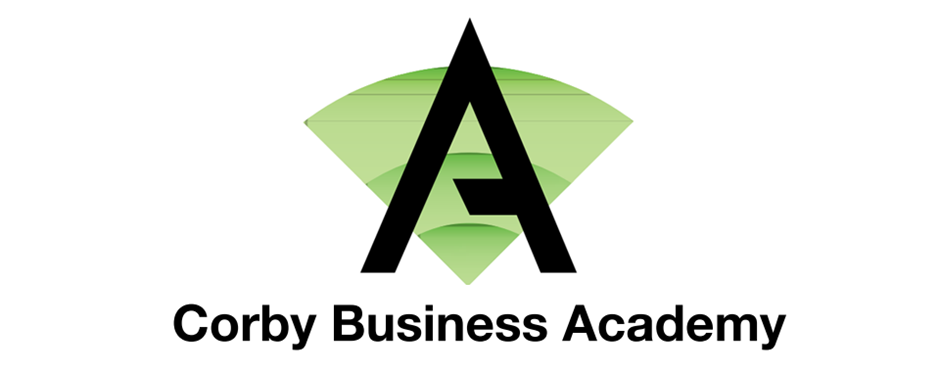 Transition materialsHealth and Social CareCBA sixth formHealth and Social Care BTEC Level 3 Extended CertificateINTRODUCTIONWell done for considering taking Health and Social Care BTEC Level 3 at CBA!We study the Pearson BTEC in Health and Social Care Level 3 Extended Certificate specification. Please find the specification here:https://qualifications.pearson.com/content/dam/pdf/BTEC-Nationals/Health-and-Social-Care/2016/specification-and-sample-assessments/9781446938003_BTEC_Nat_ExCert_HSC_AG_Spec_Iss3C.pdfWe study Unit 1 (Examination), Unit 5 (Coursework), Unit 2 (Examination) and Unit 14 (Coursework)This pack contains a programme of activities to prepare you to start this subject in September. If you have studied Health and Social Care before you will be familiar with some of the key concepts in Unit 1 Human Lifespan Development already. The pack is to introduce you to some of the key topics you will study in Unit 5 and develop your understanding of how Health and Social Care is organised in England. You will then carry out research on how the different organisations have worked together during the Covid-19 outbreak.You will need to complete this booklet in full either producing your evidence in a power point or by completing the booklet. Which-ever method you choose you will need to print your work and this booklet and have them in your folder at the start of the year. Being able to carry out research is an important skill for completing the coursework units and a transferable skill for university or the work place. We hope you enjoy finding out more about how the health and social care services we depend on so much are organised and how they work together to try to keep us as well as possible.If you need any help please contact Corinna Stanley Corinna.Stanley@corbybusinessacademy.orgTask one: Understanding Key TermsFind definitions and give one example for the key terms below. You can either add this to the boxes below or put all your work into a power point presentation.The following site will help you: https://www.skillsforcare.org.uk/Site/Glossary.aspxhttps://www.nhs.uk/conditions/end-of-life-care/hospice-care/Task 2: Researching Key Organisations/RolesRead the “What We Do” sections (and other information) on the websites to find out about the roles of the organisations and positions below. You can either fill in the sheet below or include all your work in one power point presentation.https://www.gov.uk/government/organisations/public-health-england/abouthttps://www.cqc.org.uk/about-us/our-purpose-role/who-we-arehttps://www.gov.uk/government/organisations/department-of-health-and-social-care/abouthttps://www.nhsbt.nhs.uk/https://www.nice.org.uk/abouthttps://www.gov.uk/government/groups/scientific-advisory-group-for-emergencies-sagehttps://www.england.nhs.uk/about/http://www.northamptonshireccg.nhs.uk/about/https://www.gov.uk/government/organisations/public-health-england/abouthttps://www.instituteforgovernment.org.uk/explainers/chief-medical-officerTask 3 – Research and presentation on how these organisations have worked together during the Covid-19 outbreak in EnglandThe organisations above work together as a multi-agency team to deliver health and social care services in England. This has more important than ever during the country’s effort to combat Covid-19. You need to carry out research into how the organisations have worked together in England’s efforts to get the virus under control. Use the websites in the previous section to find out what the different organisations have done during the Coronavirus outbreak in the UK. You also need to watch some of the Daily Coronavirus Briefing to see what roles the different organisations have taken on in our fight against the virus. You can find these on You Tube or BBC i-player (as long as your household has a TV licence). The dates where I have found useful evidence are: 16/03/2020, 19/03/2020, 24/03/20, 30/03/20 and 02/04/20, but also try to also watch some of the new daily broadcasts as they happen.Things to think about are:Have they advised the government?Have they helped produce government policies?Have they been involved with delivering services such as hospital facilities, testing?Have they been involved with advising the public directly?Have they produced public health campaigns to help the public deal with their own health physical or mental during the outbreak?Have they advised any other services such as hospitals or care homes during the out break?Have they inspected any services? If so what were the outcomes?How have the organisations worked together during the outbreak?We look forward to seeing you in September! :)The Public Sector The Independent Sector (Private Sector)The Independent Sector (Voluntary Sector)Primary Health CareSecondary Health CareTertiary Health CareSocial CareResidential CareDomiciliary Care (Home Care)Hospice CareThe Department of Health and Social Care The NHS (National Health Service)PHE (Public Health England)The CGC (Care Quality Commission)NICE (The National Institute For Health and Care Excellence)SAGE (The Scientific Advisory Group For Emergencies)GP PracticesCCGs (Clinical Commissioning Groups)NHS Blood and TransportChief Medical Officer